 КАРАР                                                                                  РЕШЕНИЕ23 август 2017 йыл                                № 116                   23 августа 2017 года          О повестке восемнадцатого заседания совета  сельского поселения Кшлау-Елгинский сельсовет муниципального района Аскинский район Республики           Совет  сельского поселения Кшлау-Елгинский сельсовет муниципального района Аскинский район Республики  решил:          Включить в повестку дня восемнадцатого    заседания    совета   сельского поселения Кшлау-Елгинский сельсовет муниципального района Аскинский район Республики Башкортостан:       1.  О внесении изменений и дополнений в Устав      сельского поселения Кшлау-Елгинский сельсовет муниципального района Аскинский район Республики Башкортостан  ( Внесен исполняющим обязанности председателя совета  сельского поселения)       2. Рассмотрение представления следственного комитета ( Внесен исполняющим обязанности председателя совета  сельского поселения)Заместитель председатель советасельского поселения Кшлау-Елгинский сельсоветмуниципального района Аскинский районРеспублики Башкортостан И.Х.ГатинБАШҠОРТОСТАН РЕСПУБЛИКАҺЫАСҠЫН  РАЙОНЫ   МУНИЦИПАЛЬ РАЙОНЫНЫҢ ҠЫШЛАУЙЫЛҒА АУЫЛ  СОВЕТЫ АУЫЛ  БИЛӘМӘҺЕ СОВЕТЫ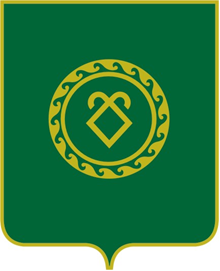 СОВЕТ СЕЛЬСКОГО ПОСЕЛЕНИЯКШЛАУ-ЕЛГИНСКИЙ СЕЛЬСОВЕТМУНИЦИПАЛЬНОГО РАЙОНААСКИНСКИЙ РАЙОНРЕСПУБЛИКИ  БАШКОРТОСТАН